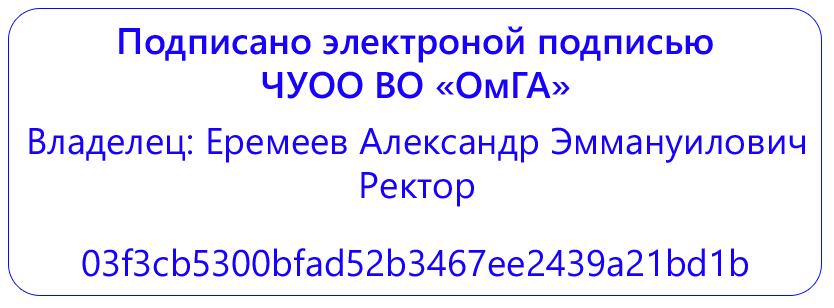 Частное учреждение образовательная организация высшего образования«Омская гуманитарная академия»Кафедра «Экономика и управление персоналом»ПРОГРАММА ПРАКТИЧЕСКОЙ ПОДГОТОВКИПРОИЗВОДСТВЕННАЯ ПРАКТИКА(технологическая  (проектно-технологическая) практика 4)К.М.03.07(П)по основной профессиональной образовательной программе высшего образования – Направление подготовки 38.03.01 ЭкономикаНаправленность (профиль) программы «Финансовый контроль и аудит»Области профессиональной деятельности. 08. Финансы и экономикаПрофессиональные стандарты: Типы задач профессиональной деятельности: аналитический, организационно-управленческий, финансовый, расчетно-экономический Для обучающихся:очной формы обучения 2024  года набора соответственноочно-заочной формы обучения 2024  года набора соответственнона 2024/2025 учебный год                                                               Омск 2024СОДЕРЖАНИЕСоставители:к.э.н, доцент_________________ /Е.А. Касюк /Рабочая программа практической подготовки (производственная практика) одобрена на заседании кафедры «Экономики и управления»Протокол от 22.03.2024 № 8Зав. кафедрой  к.э.н., доцент _________________ / О.В Волох /Рабочая программа практической подготовки при реализации производственной практики составлена в соответствии с:- Федеральным законом Российской Федерации от 29.12.2012 № 273-ФЗ «Об образовании в Российской Федерации»;- Федеральным государственным образовательным стандартом высшего образования – бакалавриат по направлению подготовки 38.03.01 Экономика, утвержденного Приказом Минобрнауки России от 12.08.2020 № 954 (зарегистрирован в Минюсте России 25.08.2020 № 59425) (далее - ФГОС ВО, Федеральный государственный образовательный стандарт высшего образования);Порядком организации и осуществления образовательной деятельности по образовательным программам высшего образования - программам бакалавриата, программам специалитета, программам магистратуры, утвержденным приказом Министерства науки и высшего образования Российской Федерации от 06.04.2021 № 245 (зарегистрирован Минюстом России 13.08.2021, регистрационный № 64644, (далее - Порядок организации и осуществления образовательной деятельности по образовательным программам высшего образования).Рабочая программа практической подготовки составлена в соответствии с локальными нормативными актами ЧУОО ВО «Омская гуманитарная академия» (далее – Академия; ОмГА): «Положением о порядке организации и осуществления образовательной деятельности по образовательным программам высшего образования - программам бакалавриата, программам магистратуры», одобренным на заседании Ученого совета от 28.02.2022 (протокол заседания № 7), Студенческого совета ОмГА от 28.02.2022 (протокол заседания № 8), утвержденным приказом ректора от 28.02.2022 № 23; «Положением о практической подготовке обучающихся», одобренным на заседании Ученого совета от 28.09.2020 (протокол заседания № 2), Студенческого совета ОмГА от 28.09.2020 (протокол заседания № 2);- «Положением о порядке разработки и утверждения образовательных программ», одобренным на заседании Ученого совета от 28.02.2022 (протокол заседания № 7), Студенческого совета ОмГА от 28.02.2022 (протокол заседания № 8), утвержденным приказом ректора от 28.02.2022 № 23; «Положением об обучении по индивидуальному учебному плану, в том числе, ускоренном обучении, студентов, осваивающих основные профессиональные образовательные программы высшего образования - программы бакалавриата, магистратуры», одобренным на заседании Ученого совета от 28.02.2022 (протокол заседания № 7), Студенческого совета ОмГА от 28.02.2022 (протокол заседания № 8), утвержденным приказом ректора от 28.02.2022 № 23;«Положением о порядке разработки и утверждения адаптированных образовательных программ высшего образования – программ бакалавриата, программам магистратуры для лиц с ограниченными возможностями здоровья и инвалидов», одобренным на заседании Ученого совета от 28.02.2022 (протокол заседания № 7), Студенческого совета ОмГА от 28.02.2022 (протокол заседания № 8), утвержденным приказом ректора от 28.02.2022 № 23; - учебным планом по основной профессиональной образовательной программе высшего образования – бакалавриат по направлению подготовки 38.03.01 Экономика, направленность (профиль) программы «Финансовый контроль и аудит»; форма обучения – очная) на 2023/2024 учебный год, утвержденным приказом ректора от 27.03.2023г. № 51;- учебным планом по основной профессиональной образовательной программе высшего образования – бакалавриат по направлению подготовки 38.03.01 Экономика, направленность (профиль) программы «Финансовый контроль и аудит»; форма обучения – очно-заочная на 2023/2024 учебный год, утвержденным приказом ректора от 27.03.2023г. № 51.Возможность внесения изменений и дополнений в разработанную Академией образовательную программу в части программы практической подготовки при реализации производственной практики (технологической (проектно-технологической) практики 4) в течение 2023/2024 учебного года:При реализации образовательной организацией основной профессиональной образовательной программы высшего образования - бакалавриат по направлению подготовки 38.03.01 Экономика, направленность (профиль) программы «Финансовый контроль и аудит»; очная и очно-заочная формы обучения в соответствии с требованиями законодательства Российской Федерации в сфере образования, Уставом Академии, локальными нормативными актами образовательной организации при согласовании со всеми участниками образовательного процесса образовательная организация имеет право внести изменения и дополнения в разработанную ранее программу практической подготовки при реализации производственной практики (технологической (проектно-технологической) практики 4) в течение 2023/2024 учебного года.Указание вида практики, способа и формы ее проведенияВид практики: производственная практика.Тип практики: технологическая (проектно-технологическая) практикаФорма проведения практики: дискретно, по периодам проведения Перечень планируемых результатов обучения при реализации программы практической подготовки при реализации производственной практики, соотнесенных с планируемыми результатами освоения образовательной программы	В соответствии с требованиями Федеральным государственным образовательным стандартом высшего образования – бакалавриат по направлению подготовки 38.03.01 Экономика, утвержденного Приказом Минобрнауки России от 12.08.2020 № 954 (зарегистрирован в Минюсте России 25.08.2020 № 59425), при разработке основной профессиональной образовательной программы (далее - ОПОП) определены возможности Академии в формировании компетенций выпускников.Процесс обучения программы практической подготовки при реализации производственной практики (технологическая (проектно-технологическая) практика 4) направлен на формирование у обучающегося компетенций и запланированных результатов обучения, соотнесенных с индикаторами достижения компетенций:  Указание места программы практической подготовки при реализации производственной практики в структуре образовательной программыПрактика К.М.01.07(П). Производственная практика (технологическая (проектно-технологическая) практика 4) относится к Блоку 1. Дисциплины и модули. К.М.Комплексные модули4. Указание объема практической подготовки в зачетных единицах  Объем производственной практики (технологической (проектно-технологической) практики 4)  – 3 зачетных единиц – 108 академических часов.5. Содержание программы практической подготовки при реализации производственной практики6. Организация практической подготовкиПрактическая подготовка может быть организована:1) непосредственно в Академии, осуществляющей образовательную деятельность, в том числе в структурном подразделении Академии, предназначенном для проведения практической подготовки;2) в организации, осуществляющей деятельность по профилю «Финансовый контроль и аудит» (далее - профильная организация), в том числе в структурном подразделении профильной организации, предназначенном для проведения практической подготовки, на основании договора, заключаемого между Академией и профильной организацией.Практическая подготовка при проведении практики организуется путем непосредственного выполнения обучающимися определенных видов работ, связанных с будущей профессиональной деятельностью.Практическая подготовка может включать в себя отдельные занятия лекционного типа, которые предусматривают передачу учебной информации обучающимся, необходимой для последующего выполнения работ, связанных с будущей профессиональной деятельностью.Практическая подготовка обучающихся с ограниченными возможностями здоровья и инвалидов организуется с учетом особенностей психофизического развития, индивидуальных возможностей и состояния здоровья.При организации практической подготовки профильные организации создают условия для реализации компонентов образовательной программы, предоставляют оборудование и технические средства обучения в объеме, позволяющем выполнять определенные виды работ, связанные с будущей профессиональной деятельностью обучающихся.Руководство практикой осуществляется преподавателями Академии и специалистами профильных организаций. Для решения общих организационных вопросов руководителем практики от академии проводятся конференции:- установочная конференция - обучающиеся проходят необходимый инструктаж, распределяются по базам прохождения практики, знакомятся с руководителями практики, уточняют с ними порядок работы;- итоговая конференция - руководитель практики от Академии на основании представленных каждым обучающимся отчетных документов по практической подготовке (производственная практика) проводит дифференцированный зачет (с оценкой).* Примечания:Для обучающихся по индивидуальному учебному плану:а) Для обучающихся по индивидуальному - учебному плану, обеспечивающему освоение соответствующей образовательной программы на основе индивидуализации ее содержания с учетом особенностей и образовательных потребностей конкретного обучающегося, в том числе при ускоренном обучении:При разработке образовательной программы высшего образования в части программы производственной практики (ознакомительная практика) согласно требованиями частей 3-5 статьи 13, статьи 30, пункта 3 части 1 статьи 34 Федерального закона Российской Федерации от 29.12.2012 № 273-ФЗ «Об образовании в Российской Федерации»; пунктов 16, 38 Порядка организации и осуществления образовательной деятельности по образовательным программам высшего образования – программам бакалавриата, программам специалитета, программам магистратуры, утвержденного приказом Минобрнауки России от 05.04.2017 № 301 (зарегистрирован Минюстом России 14.07.2014, регистрационный № 47415), объем практики в зачетных единицах и её продолжительность в неделях либо в академических или астрономических часах образовательная организация устанавливает в соответствиис утвержденным индивидуальным учебным планом приосвоении образовательной программы обучающимся, который имеет среднее профессиональное или высшее образование, и (или) обучается по образовательной программе высшего образования, и (или) имеет способности и (или) уровень развития, позволяющие освоить образовательную программу в более короткий срок по сравнению со сроком получения высшего образования по образовательной программе, установленным Академией в соответствии с Федеральным государственным образовательным стандартом высшего образования (ускоренное обучение такого обучающегося по индивидуальному учебному плану в порядке, установленном соответствующим локальным нормативным актом образовательной организации).б) Для обучающихся с ограниченными возможностями здоровья и инвалидов:При разработке адаптированной образовательной программы высшего образования, а для инвалидов - индивидуальной программы реабилитации инвалида в соответствии с требованиями статьи 79 Федерального закона Российской Федерации от 29.12.2012 № 273-ФЗ «Об образовании в Российской Федерации»; раздела III Порядка организации и осуществления образовательной деятельности по образовательным программам высшего образования – программам бакалавриата, программам специалитета, программам магистратуры, утвержденного приказом Минобрнауки России от 05.04.2017 № 301 (зарегистрирован Минюстом России 14.07.2014, регистрационный № 47415), Федеральными и локальными нормативными актами, Уставом Академии образовательная организация устанавливает конкретное содержание программы производственной практики и условия организации и проведения конкретного вида практики (тип практики «Производственная практика (технологическая (проектно-технологическая) практика)), составляющих контактную работу обучающихся с преподавателем и самостоятельную работу обучающихся с ограниченными возможностями здоровья(инвалидов)(при наличии факта зачисления таких обучающихся с учетом конкретных нозологий).в) Для лиц, зачисленных для продолжения обучения в соответствии с частью 5 статьи 5 Федерального закона от 05.05.2014 № 84-ФЗ «Об особенностях правового регулирования отношений в сфере образования в связи с принятием в Российскую Федерацию Республики Крым и образованием в составе Российской Федерации новых субъектов - Республики Крым и города федерального значения Севастополя и о внесении изменений в Федеральный закон «Об образовании в Российской Федерации»:При разработке образовательной программы высшего образования согласно требованиям частей 3-5 статьи 13, статьи 30, пункта 3 части 1 статьи 34 Федерального закона Российской Федерации от 29.12.2012 № 273-ФЗ «Об образовании в Российской Федерации»; пункта 20 Порядка организации и осуществления образовательной деятельности по образовательным программам высшего образования – программам бакалавриата, программам специалитета, программам магистратуры, утвержденного приказом Минобрнауки России от 05.04.2017 № 301 (зарегистрирован Минюстом России 14.07.2014, регистрационный № 47415), объем практики в зачетных единицах и её продолжительность в неделях либо в академических или астрономических часах образовательная организация устанавливает в соответствиис утвержденным индивидуальным учебным планом при освоенииобразовательной программы обучающимися, зачисленными для продолжения обучения в соответствии с частью 5 статьи 5 Федерального закона от 05.05.2014 № 84-ФЗ «Об особенностях правового регулирования отношений в сфере образования в связи с принятием в Российскую Федерацию Республики Крым и образованием в составе Российской Федерации новых субъектов - Республики Крым и города федерального значения Севастополя и о внесении изменений в Федеральный закон «Об образовании в Российской Федерации», в течение установленного срока освоения основной профессиональной образовательной программы высшего образования с учетом курса, на который они зачислены (указанный срок может быть увеличен не более чем на один год по решению Академии, принятому на основании заявления обучающегося).г) Для лиц, осваивающих образовательную программу в форме самообразования (если образовательным стандартом допускается получение высшего образования по соответствующей образовательной программе в форме самообразования), а также лиц, обучавшихся по не имеющей государственной аккредитации образовательной программе:При разработке образовательной программы высшего образования согласно требованиям пункта 9 части 1 статьи 33, части 3 статьи 34 Федерального закона Российской Федерации от 29.12.2012 № 273-ФЗ «Об образовании в Российской Федерации»; пункта 43 Порядка организации и осуществления образовательной деятельности по образовательным программам высшего образования – программам бакалавриата, программам специалитета, программам магистратуры, утвержденного приказом Минобрнауки России от 05.04.2017 № 301 (зарегистрирован Минюстом России 14.07.2014, регистрационный № 47415), объем практики в зачетных единицах и её продолжительность в неделях либо в академических или астрономических часах образовательная организация устанавливает в соответствии с утвержденныминдивидуальным учебным планом при освоенииобразовательной программы обучающегося, зачисленного в качестве экстерна для прохождения промежуточной и (или) государственной итоговой аттестации в Академию по соответствующей имеющей государственную аккредитацию образовательной программе в порядке, установленном соответствующим локальным нормативным актом образовательной организации.7. Указание форм отчетности по практической подготовке (производственная практика)Промежуточная аттестация по производственной практике (технологической (проектно-технологической) практике 4) проводится в форме дифференцированного зачета (зачета с оценкой).По итогам практической подготовки каждый обучающийся оформляет и передает на кафедру отчет о практической подготовки в виде пакета документов, состав которого включает в себя:1) Заявление о практической подготовке обучающихся (Приложение А)2) Договор о практической подготовке обучающихся, заключаемый между организацией, осуществляющей образовательную деятельность, и организацией, осуществляющей деятельность по профилю соответствующей образовательной программы (Приложение Б)3) Титульный лист (Приложение В). 4) Задание для практической подготовки при реализации производственной практики (Приложение Г). 5) Совместный рабочий график (план) программы в форме практической подготовки при реализации производственной практики (Приложение Д).6) Содержание (наименования разделов отчета с указанием номеров страниц).7) Основная часть отчета (с учетом индивидуального задания). Необходимо привести общую характеристику профильной организации в целом, а также профильного подразделения, в котором непосредственно проводится практика, описание должности и рабочего места, привести организационную структуру принимающей организации. Выполнить индивидуальное заданиеЗаключение. Содержит анализ результатов прохождения практики в виде обобщений и выводов; 8) Список использованных источников.9) Приложения (иллюстрации, таблицы, карты, текст вспомогательного характера). 10) Дневник практической подготовки при реализации производственной практики (Приложение Е).11) Отзыв-характеристика руководителя практики от профильной организации (Приложение Ж).8. Промежуточная аттестация по итогам производственной практикиПромежуточная аттестация по итогам прохождения  практической подготовки проводится при представлении обучающимся отчета по практической подготовке (производственная практика), выполненного по предъявляемым требованиям.По результатам проверки отчетной документации, собеседования и защиты отчета выставляется зачет с оценкой  9. Перечень учебной литературы и ресурсов сети «Интернет», необходимых для проведения практикиПеречень учебной литературыОсновная:1. Алексейчева, Е. Ю. Экономика организации (предприятия) [Электронный ресурс] : учебник для бакалавров / Е. Ю. Алексейчева, М. Д. Магомедов, И. Б. Костин. — 3-е изд. — Электрон. текстовые данные. — М. : Дашков и К, 2019. — 291 c. — 978-5-394-03287-5. - Текст : электронный // ЭБС IPRBooks [сайт].  — URL: http://www.iprbookshop.ru/85675.html  2. Воронова, Е. Ю. Управленческий учет : учебник для академического бакалавриата / Е. Ю. Воронова. — 3-е изд., перераб. и доп. — М. : Издательство Юрайт, 2018. — 428 с. .— ISBN 978-5-534-00500-4. - Текст : электронный // ЭБС Юрайт [сайт]. — URL: www.biblio-online.ru/book/F0A807AD-FDD3-4D73-A933-7FCFEE2BC132 3. Горбатова, Е. Ф. Внутренний контроль и аудит : учебное пособие / Е. Ф. Горбатова, Н. С. Узунова. — Симферополь : Университет экономики и управления, 2017. — 84 c. — ISBN 2227-8397. — Текст : электронный // Электронно-библиотечная система IPR BOOKS : [сайт]. — URL: http://www.iprbookshop.ru/73264.html 4. Заика, А. А. Практика бухгалтерского учета в 1С:Бухгалтерии 8 : учебное пособие / А. А. Заика. — 3-е изд. — Москва, Саратов : Интернет-Университет Информационных Технологий (ИНТУИТ), Ай Пи Ар Медиа, 2020. — 526 c. — ISBN 978-5-4497-0416-0. — Текст : электронный // Электронно-библиотечная система IPR BOOKS : [сайт]. — URL: http://www.iprbookshop.ru/90048.html 5. Земсков, В. В. Внутренний контроль и аудит в системе экономической безопасности хозяйствующего субъекта : учебное пособие / В. В. Земсков. — Москва : Прометей, 2019. — 158 c. — ISBN 978-5-907100-58-9. — Текст : электронный // Электронно-библиотечная система IPR BOOKS : [сайт]. — URL: http://www.iprbookshop.ru/94413.html 6. Злобин, Э. В. Внутренний аудит в системе менеджмента качества : учебное пособие / Э. В. Злобин. — Тамбов : Тамбовский государственный технический университет, ЭБС АСВ, 2018. — 82 c. — ISBN 978-5-8265-2005-5. — Текст : электронный // Электронно-библиотечная система IPR BOOKS : [сайт]. — URL: http://www.iprbookshop.ru/92663.html  7. Жукова, Т. В. Бухгалтерская (финансовая) отчетность : учебное пособие / Т. В. Жукова. — Новосибирск : Новосибирский государственный технический университет, 2019. — 266 c. — ISBN 978-5-7782-4079-7. — Текст : электронный // Электронно-библиотечная система IPR BOOKS : [сайт]. — URL: http://www.iprbookshop.ru/99168.html 8. Комплексный анализ хозяйственной деятельности : учебник и практикум для вузов / В. И. Бариленко [и др.] ; под редакцией В. И. Бариленко. — Москва : Издательство Юрайт, 2020. — 455 с. — (Высшее образование). — ISBN 978-5-534-00713-8. — Текст : электронный // ЭБС Юрайт [сайт]. — URL: http://www.biblio-online.ru/bcode/449988 9. Малис, Н. И.  Налоговый учет и отчетность : учебник и практикум для вузов / Н. И. Малис, Л. П. Грундел, А. С. Зинягина ; под редакцией Н. И. Малис. — 3-е изд., перераб. и доп. — Москва : Издательство Юрайт, 2020. — 407 с. — (Высшее образование). — ISBN 978-5-534-11185-9. — Текст : электронный // ЭБС Юрайт [сайт]. — URL: http://www.biblio-online.ru/bcode/450509 10. Скачко, Г. А. Аудит [Электронный ресурс] : учебник для бакалавров / Г. А. Скачко. — 3-е изд. — Электрон. текстовые данные. — М. : Дашков и К, 2018. — 300 c. — ISBN 978-5-394-02932-5. - Текст : электронный // ЭБС IPRBooks [сайт].  — URL: http://www.iprbookshop.ru/85696.html Дополнительная:1.Аудит [Электронный ресурс] : учебник для студентов высшего профессионального образования, обучающихся по специальности «Бухгалтерский учет, анализ и аудит» и для подготовки бакалавров по направлениям подготовки «Экономика», «Менеджмент» (профиль «Управленческий и финансовый учет») / Р. П. Булыга, А. К. Андронова, Н. Д. Бровкина [и др.] ; под ред. Р. П. Булыги. — 3-е изд. — Электрон. текстовые данные. — М. : ЮНИТИ-ДАНА, 2017. — 431 c. — ISBN 978-5-238-02425-7. - Текст : электронный // ЭБС IPRBooks [сайт].  — URL: http://www.iprbookshop.ru/81615.html 2.Бухгалтерский финансовый учет : учебник для академического бакалавриата / Л. В. Бухарева [и др.] ; под ред. И. М. Дмитриевой. — 2-е изд., перераб. и доп. — М. : Издательство Юрайт, 2018. — 495 с.— ISBN 978-5-534-01443-3. - Текст : электронный // ЭБС Юрайт [сайт]. — URL: www.biblio-online.ru/book/77896558-B73B-4883-B982-D9E5914263D6 3.Волкова, О. Н. Управленческий учет : учебник и практикум для академического бакалавриата / О. Н. Волкова. — Москва : Издательство Юрайт, 2018. — 461 с. — (Бакалавр и специалист). — ISBN 978-5-534-00248-5. - Текст : электронный // ЭБС Юрайт [сайт]. — URL: www.biblio-online.ru/book/0D35949D-C2EF-41B3-8976-4E143DD4D620 4. Дмитриева, И. М.  Бухгалтерский учет с основами МСФО : учебник и практикум для вузов / И. М. Дмитриева. — 6-е изд., перераб. и доп. — Москва : Издательство Юрайт, 2020. — 319 с. — (Высшее образование). — ISBN 978-5-534-13537-4. — Текст : электронный // ЭБС Юрайт [сайт]. — URL: http://www.biblio-online.ru/bcode/466629 5. Лебедева, Н. Ю. Методические подходы к построению и оценке эффективности системы внутреннего контроля в коммерческих организациях : монография / Н. Ю. Лебедева. — Ростов-на-Дону, Таганрог : Издательство Южного федерального университета, 2019. — 126 c. — ISBN 978-5-9275-32-59-9. — Текст : электронный // Электронно-библиотечная система IPR BOOKS : [сайт]. — URL: http://www.iprbookshop.ru/100213.html 6. Пакулин, В. Н. 1С:Бухгалтерия 8.1 [Электронный ресурс] / В. Н. Пакулин. — Электрон. текстовые данные. — М. : Интернет-Университет Информационных Технологий (ИНТУИТ), 2020. — 67 c. — ISBN 2227-8397. - Текст : электронный // ЭБС IPRBooks [сайт].  — URL: http://www.iprbookshop.ru/16678 7. Рогуленко, Т. М. Аудит : учебник для бакалавров / Т. М. Рогуленко ; ответственный редактор Т. М. Рогуленко. — 5-е изд., перераб. и доп. — Москва : Издательство Юрайт, 2017. — 541 с. — (Бакалавр. Академический курс). — ISBN 978-5-9916-2877-8. - Текст : электронный // ЭБС Юрайт [сайт]. — URL: www.biblio-online.ru/book/C4724179-96BC-4C5E-8408-1146650AF553 8. Розанова, Н. М. Экономика фирмы в 2 ч.: учебник для академического бакалавриата / Н. М. Розанова. — М.: Издательство Юрайт, 2018. — 187 с. — ISBN: 978-5-534-01742-7, 978-5-534-01743-4. - Текст : электронный // ЭБС Юрайт [сайт]. — URL: www.biblio-online.ru/book/BF408800-67F6-47ED-BFF9-0D58E0EE76D2 9. Хруцкий, В. Е. Внутрифирменное бюджетирование. Теория и практика : практическое пособие / В. Е. Хруцкий, В. В. Гамаюнов. — 3-е изд., испр. и доп. — Москва : Издательство Юрайт, 2018. — 458 с. — (Профессиональная практика). — ISBN 978-5-9916-9613-5. - Текст : электронный // ЭБС Юрайт [сайт]. — URL: www.biblio-online.ru/book/1150E66C-431B-4ED3-9EFA-A6493AD7B86C 10. Экономика предприятия : учебник и практикум для вузов / А. В. Колышкин [и др.] ; под редакцией А. В. Колышкина, С. А. Смирнова. — Москва : Издательство Юрайт, 2020. — 498 с. — (Высшее образование). — ISBN 978-5-534-05066-0. — Текст : электронный // ЭБС Юрайт [сайт]. — URL: http://www.biblio-online.ru/bcode/450347 Перечень ресурсов сети «Интернет»ЭБС IPRBooks  Режим доступа: http://www.iprbookshop.ruЭБС издательства «Юрайт» Режим доступа: http://biblio-online.ruЕдиное окно доступа к образовательным ресурсам. Режим доступа: http://window.edu.ru/Научная электронная библиотека e-library.ru Режим доступа: http://elibrary.ruРесурсы издательства Elsevier Режим доступа:  http://www.sciencedirect.comФедеральный портал «Российское образование» Режим доступа:  www.edu.ruЖурналы Кембриджского университета Режим доступа: http://journals.cambridge.orgЖурналы Оксфордского университета Режим доступа:  http://www.oxfordjoumals.orgСловари и энциклопедии на Академике Режим доступа: http://dic.academic.ru/Сайт Библиотеки по естественным наукам Российской академии наук. Режим доступа: http://www.benran.ruСайт Госкомстата РФ. Режим доступа: http://www.gks.ruСайт Российской государственной библиотеки. Режим доступа: http://diss.rsl.ruБазы данных по законодательству Российской Федерации. Режим доступа:  http://ru.spinform.ruКаждый обучающийся Омской гуманитарной академии в течение всего периода обучения обеспечен индивидуальным неограниченным доступом к электронно-библиотечной системе (электронной библиотеке) и к электронной информационно-образовательной среде Академии. Электронно-библиотечная система (электронная библиотека) и электронная информационно-образовательная среда обеспечивают возможность доступа обучающегося из любой точки, в которой имеется доступ к информационно-телекоммуникационной сети «Интернет», и отвечает техническим требованиям организации как на территории организации, так и вне ее.10. Перечень информационных технологий, используемых при проведении практики, включая перечень программного обеспечения и информационных справочных системПри проведении занятий лекционного типа активно используется компьютерная техника для демонстрации компьютерных презентаций с помощью программы MicrosoftPowerPoint, видеоматериалов, слайдов.Электронная информационно-образовательная среда Академии, работающая на платформе LMS Moodle, обеспечивает:- доступ к учебным планам, рабочим программам дисциплин (модулей), практик, к изданиям электронных библиотечных систем (ЭБС IPRBooks, ЭБС Юрайт ) и электронным образовательным ресурсам, указанным в рабочих программах;- фиксацию хода образовательного процесса, результатов промежуточной аттестации и результатов освоения программы магистратуры;- проведение всех видов занятий, процедур оценки результатов обучения, реализация которых предусмотрена с применением электронного обучения, дистанционных образовательных технологий;- формирование электронного портфолио обучающегося, в том числе сохранение работ обучающегося, рецензий и оценок на эти работы со стороны любых участников образовательного процесса;- взаимодействие между участниками образовательного процесса, в том числе синхронное и (или) асинхронное взаимодействие посредством сети «Интернет».При осуществлении образовательного процесса по практике используются следующие информационные технологии:- сбор, хранение, систематизация и выдача учебной и научной информации;- обработка текстовой, графической и эмпирической информации;- подготовка, конструирование и презентация итогов исследовательской и аналитической деятельности;- самостоятельный поиск дополнительного учебного и научного материала, с использованием поисковых систем и сайтов сети Интернет, электронных энциклопедий и баз данных;- использование электронной почты преподавателями и обучающимися для рассылки информации, переписки и обсуждения учебных вопросов.- компьютерное тестирование;- демонстрация мультимедийных материалов.Перечень лицензионного программного обеспечения- Операционная система Microsoft Windows XP  Товарная накладная №Ар-0291 от 11.08.2006;- Операционная система Microsoft Windows 10 Акт на передачу прав №0Т00-001035 от 29.03.2016;- Microsoft Office Professional Plus 2007 Лицензия № 43509006 от 13.02.2008;- Kaspersky Endpoint Security для бизнеса – Стандартный Лицензионное соглашение № ТДС-С-29/11 от 29.11.2019;- Система контент фильтрации SkyDNS Контракт Ю-02638 от 31.01.2019;- BigBlueButton свободно распространяется по общественной лицензией LGPL;- LibreOffice  свободно распространяется по общественной лицензией LGPLv3- Moodle свободно распространяется по общественной лицензией GPLv3Современные профессиональные базы данных и информационные справочные системы- Справочная правовая система «Консультант Плюс» - Режим доступа: http://www.consultant.ru/edu/student/study/- Справочная правовая система «Гарант» - Режим доступа: http://edu.garant.ru/omga/- Официальный интернет-портал правовой информации http://pravo.gov.ru.....- Портал Федеральных государственных образовательных стандартов высшего образования http://fgosvo.ru.....- Портал «Информационно-коммуникационные технологии в образовании» http://www.ict.edu.ru.....- Базы данных Министерства экономического развития и торговли России www.economy.gov.ru- База данных ScienceDirect содержит более 1500 журналов издательства Elsevier, среди них издания по экономике и эконометрике, бизнесу и финансам, социальным наукам и психологии, математике и информатике. Коллекция журналов Economics, Econometrics and Finance - https://www.sciencedirect.com/#open-accesshttps://www.sciencedirect.com/#open-access- Базы данных Министерства экономического развития и торговли России www.economy.gov.ru- База статистических данных «Регионы России» Росстата -ttp://www.gks.ru/wps/wcm/connect/rosstat_main/rosstat/ru/statistics/publications/catalog/doc_1138623506156- База данных «Бухгалтерский учет и отчетность субъектов малого предпринимательства» Минфина России -https://www.minfin.ru/ru/perfomance/accounting/buh-otch_mp/law/- База данных Всемирного банка - Открытые данные -https://data.worldbank.org/- Базы данных Международного валютного фонда- http://www.imf.org/external/russian/index.htm	11. Описание материально-технической базы, необходимой для проведения практикиВ соответствии с требованиями ФГОС ВО  Академия располагает материально-технической базой, соответствующей действующим противопожарным правилам и нормам и обеспечивающей проведение всех видов дисциплинарной и междисциплинарной подготовки, практической и научно-исследовательской работ обучающихся, предусмотренных учебным планом:- учебные аудитории для проведения групповых и индивидуальных консультаций, текущего контроля и промежуточной аттестации; - помещения для самостоятельной работы и помещения для хранения и профилактического обслуживания учебного оборудования. Помещения для самостоятельной работы обучающихся оснащены компьютерной техникой с возможностью подключения к сети «Интернет» и обеспечением доступа в электронную информационно-образовательную среду Академии;- компьютерные классы, оборудованные мебелью, компьютерным оборудованием (с комплектом лицензионного программного обеспечения), видеопроекционным оборудованием, средствами звуковоспроизведения, и имеющие доступ к сети Интернет, информационно-образовательной среде Академии, электронно-библиотечной системе;- библиотеку, имеющую рабочие места для студентов, оснащенные компьютерами (с комплектом лицензионного программного обеспечения), имеющими доступ к сети Интернет, информационно-образовательной среде Академии, электронно-библиотечной системе;- специальные помещения укомплектованы специализированной мебелью и техническими средствами обучения, служащими для представления учебной информации большой аудитории.Каждый обучающийся в течение всего периода обучения обеспечен индивидуальным неограниченным доступом к электронно-библиотечным системам (Юрайт; IprBooks)   и к электронной информационно-образовательной среде ОмГА. Электронно-библиотечные системы (электронная библиотека) и электронная информационно-образовательная среда обеспечивают возможность доступа обучающегося из любой точки, в которой имеется доступ к информационно-телекоммуникационной сети «Интернет» (далее - сеть «Интернет»), как на территории Академии, так и вне ее, обеспечивающий одновременный доступ не менее 25 процентов обучающихся по образовательной программе.Профильные организации, заключившие с Академией «Договор о практической подготовке», предоставляют базу для проведения практики в соответствии с Программой практической подготовки (обеспечивают обучающимся возможность пользования лабораториями, кабинетами, мастерскими, библиотекой, технической и другой документацией в подразделениях организации, необходимыми для успешного прохождения практики и выполнения индивидуальных заданий), предоставляют рабочие места и обеспечивают возможность ознакомления и работы с нормативными документами организации. Помещения на базе прохождения практики должны соответствовать действующим санитарным и противопожарным нормам, а также требованиям техники безопасности при проведении учебных работ.Обработку полученных массивов данных рекомендуется (по желанию обучающегося) осуществлять в лаборатории информационно-коммуникационных технологий (ауд. 302 учебного корпуса, расположенного по адресу г. Омск, ул. 4-я Челюскинцев, 2а), оснащенной компьютерной техникой, подключенной к локальной вычислительной сети Академии.Помещение для самостоятельной работы обучающихся (ауд. 219 учебного корпуса, расположенного по адресу г. Омск, ул. 4-я Челюскинцев, 2а) оснащено компьютерной техникой  с высокоскоростным подключением к сети «Интернет» и обеспечением доступа в электронную информационно-образовательную среду Академии.Помещение для проведения защиты отчетов о практической подготовке (ауд. 208 учебного корпуса, расположенного по адресу г. Омск, ул. 4-я Челюскинцев, 2а) оснащено интерактивной трибуной (включающей в себя системный блок персонального компьютера и сенсорный монитор), беспроводной клавиатурой, беспроводным манипулятором типа «мышь», мультимедийным проектором, настенным моторизованным экраном, активной акустической системой. 	12. Особенности организации и проведения практики для инвалидов и лиц с ограниченными возможностями здоровья	Практическая подготовка для обучающихся с ограниченными возможностями здоровья и инвалидов проводится с учетом особенностей их психофизического развития, индивидуальных возможностей и состояния здоровья. Особенности практической подготовки инвалидами и лицами с ОВЗ определены в «Положении о практической подготовке». Выбор мест прохождения практик для инвалидов и лиц с ограниченными возможностями здоровья производится с учетом требований их доступности для данных обучающихся. При определении мест практической подготовки для инвалидов и лиц с ограниченными возможностями здоровья учитываются рекомендации медико-социальной экспертизы, отраженные в индивидуальной программе реабилитации инвалида, относительно рекомендованных условий и видов труда. При необходимости для практической подготовки создаются специальные рабочие места в соответствии с характером нарушений, а также с учетом профессионального вида деятельности и характера труда, выполняемых студентом-инвалидом трудовых функций.Материально-технические условия практической подготовки обеспечивают возможность беспрепятственного доступа практикантов из числа лиц с ограниченными возможностями здоровья и инвалидов к специально оборудованным рабочим местам, а также в туалетные комнаты и другие помещения, а также их пребывание в указанных помещениях (в том числе наличие пандусов, поручней, расширенных дверных проемов, лифтов; при отсутствии лифтов рабочее место должно располагаться на первом этаже здания).Не допускается использование практиканта на должностях и работах, противопоказанных лицам с ограниченными возможностями и инвалидамФорма проведения текущей и промежуточной аттестации для студентов-инвалидов и лиц с ограниченными возможностями здоровья устанавливается с учетом индивидуальных психофизических особенностей (устно, письменно на бумаге, письменно на компьютере, в форме тестирования и т.п.). При необходимости студенту-инвалиду предоставляется дополнительное время для подготовки отчета по практической подготовке и его защиты на итоговой конференции.Кафедра Экономики и управления персоналомОТЧЕТО ПРАКТИЧЕСКОЙ ПОДГОТОВКЕ (ПРОИЗВОДСТВЕННАЯ ПРАКТИКА)Вид практики: ПроизводственнаяТип практики:  Технологическая (проектно-технологическая) практика 4Выполнил(а):  __________________________________                                    Фамилия И.О.Направление подготовки: 38.03.01 Экономика (бакалавриат)Направленность (профиль) программы Финансовый контроль и аудитФорма обучения:  очная/заочнаяРуководитель практики от ОмГА:_______________________________________________                     уч. степень, уч. звание, Фамилия И.О._____________________               подписьМесто прохождения практики: (адрес, контактные телефоны):  __________________________________________________________________________________________________Руководитель принимающей организации:  ______________      ________________________________________________________ подпись                     (должность, Ф.И.О., контактный телефон)
м.п.Омск,  20__Кафедра Экономики и управления персоналомЗадание для практической подготовки (производственная практика)_____________________________________________________Фамилия, Имя, Отчество студента (-ки)Направление подготовки:  38.03.01 Экономика (бакалавриат)Направленность (профиль) программы «Финансовый контроль и аудит»Вид практики: Производственная практикаТип практики: Технологическая (проектно-технологическая) практика 4Общее задание на практику:Индивидуальные задания на практику:______________________________________________________________________________________________________________________________________________________________________________________________________________________________________Дата выдачи задания:     __.__.20__ г.Руководитель практики от ОмГА:  ____________    Руководитель практики от профильной организации (при прохождении практики в профильной организации):  _____________    Задание принял(а) к исполнению:  _____________Приложение ВЧастное учреждение образовательная организация высшего образования
«Омская гуманитарная академия»СОВМЕСТНЫЙ РАБОЧИЙ ГРАФИК (ПЛАН) ПРОГРАММЫ ПРАКТИЧЕСКОЙ ПОДГОТОВКИ (ПРОИЗВОДСТВЕННАЯ ПРАКТИКА)__________________________________________________________________ (Ф.И.О. обучающегося) Направление подготовки:    38.03.01 Экономика (бакалавриат)Направленность (профиль) программы «Финансовый контроль и аудит»Вид практики: Производственная практикаТип практики: Технологическая (проектно-технологическая) практика 4Руководитель практики от ОмГА ________________________________________________                                                          (Уч. степень, уч. звание, Фамилия И.О.) Наименование организации/предприятия _____________________________________________________________________________________________________________________Руководитель практики от организации/предприятия________________________________(должность Ф.И.О.) ____________________________________________________________________________Заведующий кафедрой ЭиУП:	__________________ / ___________________подписьРуководитель практики от ОмГА	___________________ / ____________________подписьРуководитель практики от организации/предприятия ______________/ _________________      подписьМ.П.Приложение ГДНЕВНИК ПРАКТИЧЕСКОЙ ПОДГОТОВКИ (ПРОИЗВОДСТВЕННАЯ ПРАКТИКА)Подпись обучающегося ___________Приложение ДОТЗЫВ-ХАРАКТЕРИСТИКАОбучающийся_________________________________________________________________направления подготовки___________________________________________________________________________________________________________________ ЧУОО ВО «ОмГА» проходил(а) практическую подготовку при реализации производственной практики в _____________________________________________________________________________
                                                                      (наименование организации, адрес)
В период прохождения практической подготовки при реализации производственной практики обучающийся выполнял(а) следующие виды деятельности: ____________________________________________________________________________________________________________________________________________________________________________________________________________________________________________________________________________________________________________________В ходе практической подготовки при реализации производственной  практики обнаружил(а) следующие умения и навыки: ____________________________________________________________________________________________________________________________________________________________________________________________________________________________________________________________________________________________________________________Общая характеристика уровня сформированности компетенций по итогам прохождения практической подготовки при реализации производственной практики _______________________________________________________________________________________________________________________________________________________________________________________________________________________________________Замечания: ________________________________________________________________________________________________________________________________________________________________________________________________________________________________________________________________________________________________________________________________________Рекомендуемая оценка _________________________
Руководитель практики от профильной организации________________________                                                                                                     подписьМ.П.Приложение ЕДоговор о практической подготовке обучающихся, заключаемый между организацией, осуществляющей образовательную деятельность, и организацией, осуществляющей деятельность по профилю соответствующей образовательной программыг.Омск								             "___"_____________20___г.Частное учреждение образовательная организация высшего образования «Омская гуманитарная академия», именуемое  в дальнейшем «Организация», в лице  Ректора, действующего на основании Устава, с одной стороны, и _____________________________________________________, именуемая в дальнейшем «Профильная организация», в лице ______________________________________________, действующего на основании __________________________________________________, с другой стороны, именуемые по отдельности «Сторона», а вместе – «Стороны», заключили настоящий Договор о нижеследующем.1. Предмет Договора1.1. Предметом настоящего Договора является организация практической подготовки обучающихся (далее - практическая подготовка).1.2. Образовательная программа (программы), компоненты образовательной программы, при реализации которых организуется практическая подготовка, количество обучающихся, осваивающих соответствующие компоненты образовательной программы, сроки организации практической подготовки, согласуются Сторонами и являются неотъемлемой частью настоящего Договора (приложением 1).1.3. Реализация компонентов образовательной программы, согласованных Сторонами в приложении № 1 к настоящему Договору (далее - компоненты образовательной программы), осуществляется в помещениях Профильной организации, перечень которых согласуется Сторонами и является неотъемлемой частью настоящего Договора (приложение № 2).2. Права и обязанности Сторон2.1. Организация обязана:2.1.1 не позднее, чем за 10 рабочих дней до начала практической подготовки по каждому компоненту образовательной программы представить в Профильную организацию поименные списки обучающихся, осваивающих соответствующие компоненты образовательной программы посредством практической подготовки;2.1.2 назначить руководителя по практической подготовке от Организации, который:обеспечивает организацию образовательной деятельности в форме практической подготовки при реализации компонентов образовательной программы;организует участие обучающихся в выполнении определенных видов работ, связанных с будущей профессиональной деятельностью;оказывает методическую помощь обучающимся при выполнении определенных видов работ, связанных с будущей профессиональной деятельностью;несет ответственность совместно с ответственным работником Профильной организации за реализацию компонентов образовательной программы в форме практической подготовки, за жизнь и здоровье обучающихся и работников Организации, соблюдение ими правил противопожарной безопасности, правил охраны труда, техники безопасности и санитарно-эпидемиологических правил и гигиенических нормативов;2.1.3 при смене руководителя по практической подготовке в 2–х дневный срок сообщить об этом Профильной организации;2.1.4 установить виды учебной деятельности, практики и иные компоненты образовательной программы, осваиваемые обучающимися в форме практической подготовки, включая место, продолжительность и период их реализации;2.1.5 направить обучающихся в Профильную организацию для освоения компонентов образовательной программы в форме практической подготовки;2.1.6 ________________________________________(иные обязанности Организации).2.2. Профильная организация обязана:2.2.1 создать условия для реализации компонентов образовательной программы в форме практической подготовки, предоставить оборудование и технические средства обучения в объеме, позволяющем выполнять определенные виды работ, связанные с будущей профессиональной деятельностью обучающихся;2.2.2 назначить ответственное лицо, соответствующее требованиям трудового законодательства Российской Федерации о допуске к педагогической деятельности, из числа работников Профильной организации, которое обеспечивает организацию реализации компонентов образовательной программы в форме практической подготовки со стороны Профильной организации;2.2.3 при смене лица, указанного в пункте  2.2.2, в 2-х дневный срок сообщить об этом Организации;2.2.4 обеспечить безопасные условия реализации компонентов образовательной программы в форме практической подготовки, выполнение правил противопожарной безопасности, правил охраны труда, техники безопасности и санитарно-эпидемиологических правил и гигиенических нормативов;2.2.5 проводить оценку условий труда на рабочих местах, используемых при реализации компонентов образовательной программы в форме практической подготовки, и сообщать руководителю Организации об условиях труда и требованиях охраны труда на рабочем месте;2.2.6 ознакомить обучающихся с правилами внутреннего трудового распорядка Профильной организации,_______________________________________________________                                (указываются иные локальные нормативные акты Профильной организации);2.2.7 провести инструктаж обучающихся по охране труда и технике безопасности и осуществлять надзор за соблюдением обучающимися правил техники безопасности;2.2.8 предоставить обучающимся и руководителю по практической подготовке от Организации возможность пользоваться помещениями Профильной организации, согласованными Сторонами (приложение № 2 к настоящему Договору), а также находящимися в них оборудованием и техническими средствами обучения;2.2.9 обо всех случаях нарушения обучающимися правил внутреннего трудового распорядка, охраны труда и техники безопасности сообщить руководителю по практической подготовке от Организации;2.2.10 _____________________________(иные обязанности Профильной организации).2.3. Организация имеет право:2.3.1 осуществлять контроль соответствия условий реализации компонентов образовательной программы в форме практической подготовки требованиям настоящего Договора;2.3.2 запрашивать информацию об организации практической подготовки, в том числе о качестве и объеме выполненных обучающимися работ, связанных с будущей профессиональной деятельностью;2.3.3 ______________________________________________(иные права Организации).2.4. Профильная организация имеет право:2.4.1 требовать от обучающихся соблюдения правил внутреннего трудового распорядка, охраны труда и техники безопасности, режима конфиденциальности, принятого в Профильной организации, предпринимать необходимые действия, направленные на предотвращение ситуации, способствующей разглашению конфиденциальной информации;2.4.2 в случае установления факта нарушения обучающимися своих обязанностей в период организации практической подготовки, режима конфиденциальности приостановить реализацию компонентов образовательной программы в форме практической подготовки в отношении конкретного обучающегося;2.4.3 ___________________________________(иные права Профильной организации).3. Срок действия договора3.1. Настоящий Договор вступает в силу после его подписания и действует до полного исполнения Сторонами обязательств.4. Заключительные положения4.1. Все споры, возникающие между Сторонами по настоящему Договору, разрешаются Сторонами в порядке, установленном законодательством Российской Федерации.4.2. Изменение настоящего Договора осуществляется по соглашению Сторон в письменной форме в виде дополнительных соглашений к настоящему Договору, которые являются его неотъемлемой частью.4.3. Настоящий Договор составлен в двух экземплярах, по одному для каждой из Сторон. Все экземпляры имеют одинаковую юридическую силу.5. Адреса, реквизиты и подписи СторонПриложение 1к договору о практической подготовке обучающихсяот «___» _________20__ года №___Перечень образовательных программ,при реализации, которых организуется практическая подготовкаПриложение 2 к Договору о практической подготовке обучающихсяот «____» _________ 20____ г. № _____Перечень помещений для организации практической подготовкиПриложение ЖОбразец заявления для прохождения практики  ЗАЯВЛЕНИЕ о практической подготовке обучающихсяПрошу направить для прохождения программы в форме практической подготовки при реализации производственной практики ((технологическая  (проектно-технологическая) практика 4) в__________________________________________________________________			(указать место практики: название предприятия, город, район, область)Даю свое согласие на прохождение практики вне места жительства (места пребывания в период освоения образовательной программы)(для обучающихся, проходящих практику вне места жительства г. Омск /места пребывания в период освоения образовательной программы г. Омск)Для обучающихся, проходящих практику в г. Омск, согласие не требуется .Контактная информация:_______ _____________________________________и назначить руководителем практики от ОмГА:__________________________________________________________________(Ф.И.О., должность преподавателя)Руководителем практики от профильной организации:__________________________________________________________________(Ф.И.О., должность руководителя практики)Обучающийся ____________________________				                         ___________Ф.И.О. (полностью) 									               (подпись)Руководитель практики				__________________________	                                                                                               ___________(Ф.И.О., должность преподавателя)							                 (подпись)Зав. кафедрой__________________________	                                                       ___________(Ф.И.О., должность)							                                                      (подпись)______________дата (за 14 дней до прохождения практики)*пояснения красным удалить08.008Специалист по финансовому консультированию08.010Внутренний аудитор08.023Аудитор1Указание вида практики, способа и формы ее проведения2Перечень планируемых результатов обучения при прохождении практики, соотнесенных с планируемыми результатами освоения образовательной программы3Указание места практики в структуре образовательной программы4Указание объема практики в зачетных единицах и ее продолжительности в неделях либо в академических или астрономических часах56Содержание практикиОрганизация практической подготовки789Указание форм отчетности по практикеПромежуточная аттестация по итогам производственной практикиПеречень учебной литературы и ресурсов сети «Интернет», необходимых для проведения практики10Перечень информационных технологий, используемых при проведении практики, включая перечень программного обеспечения и информационных справочных систем (при необходимости)11Описание материально-технической базы, необходимой для проведения практики12Особенности организации и проведения практики для инвалидов и лиц с ограниченными возможностями здоровьяФормируемые компетенции (содержание)Код Запланированные результаты обучения соотнесенные с индикаторами достижения компетенцийСпособен к проведению внутренней аудиторской проверки в составе группыПК-4Способен к проведению внутренней аудиторской проверки в составе группыПК -4.1знать международные профессиональные стандарты внутреннего аудита, международные концепции и стандарты по управлению рисками и внутреннему контролюСпособен к проведению внутренней аудиторской проверки в составе группыПК -4.2знать принципы организации и порядок функционирования бизнеса (вида деятельности), бизнес-модели, процессов и процедур организацииСпособен к проведению внутренней аудиторской проверки в составе группыПК -4.3знать ключевые риски и средства контроля, связанные с информационными технологиямиСпособен к проведению внутренней аудиторской проверки в составе группыПК -4.4 знать основы информационных технологий и информационной безопасностиСпособен к проведению внутренней аудиторской проверки в составе группыПК -4.5знать методы оценки и управления рисками внутрикорпоративных злоупотреблений, в том числе мошенничества, кодекс корпоративного управленияСпособен к проведению внутренней аудиторской проверки в составе группыПК -4.6знать принципы и порядок формирования управленческой, финансовой (бухгалтерской) и прочих видов отчетностиСпособен к проведению внутренней аудиторской проверки в составе группыПК -4.7знать локальные нормативные акты и организационно-распорядительные документы организацииСпособен к проведению внутренней аудиторской проверки в составе группыПК -4.8знать основы предпринимательской деятельности, организационного проектирования и развитияСпособен к проведению внутренней аудиторской проверки в составе группыПК -4.9уметь выполнять процедуры тестирования (опрос, (запрос), наблюдения (осмотр), проверки (инспектирование), повторного выполнения, пересчета (подсчет), подтверждение), аналитических процедур (анализ финансовых и нефинансовых коэффициентов, статистический анализ, сравнение фактических и плановых показателей, тренд-анализ и прочие), либо их сочетания с использованием программного обеспечения для целей внутреннего аудита или без негоСпособен к проведению внутренней аудиторской проверки в составе группыПК -4.10уметь использовать методы автоматизации аудита в объеме, достаточном для выполнения порученного задания и средства контроля, связанные с информационными технологиямиСпособен к проведению внутренней аудиторской проверки в составе группыПК -4.11уметь применять в работе принципы формирования управленческой, финансовой (бухгалтерской) и прочих видов отчетностиСпособен к проведению внутренней аудиторской проверки в составе группыПК -4.12уметь применять в работе международные профессиональные стандарты внутреннего аудита, международные концепции и стандарты по управлению рисками и внутреннему контролюСпособен к проведению внутренней аудиторской проверки в составе группыПК -4.13уметь применять в работе принципы организации и порядок функционирования бизнеса (вида деятельности), бизнес-модели, процессов и процедур организацииСпособен к проведению внутренней аудиторской проверки в составе группыПК -4.14уметь применять в работе методы оценки и управления рисками внутрикорпоративных злоупотреблений, в том числе мошенничества, кодекс корпоративного управленияСпособен к проведению внутренней аудиторской проверки в составе группыПК -4.15уметь анализировать и оценивать информацию, выявлять причинно-следственные связи, делать выводыСпособен к проведению внутренней аудиторской проверки в составе группыПК -4.16уметь применять в работе законы, подзаконные акты и локальные нормативные акты организации Способен к проведению внутренней аудиторской проверки в составе группыПК -4.17владеть навыками самостоятельной или в составе группы подготовки отчета по результатам выполнения внутренней аудиторской проверки, основанного на достаточном объеме надежной, относящейся к делу полезной информацииСпособен к проведению внутренней аудиторской проверки в составе группыПК -4.18владеть навыками проведения мониторинга действий (корректирующих мер) руководителей организации, предпринимаемых по результатам внутренней аудиторской проверкиСпособен к проведению внутренней аудиторской проверки в составе группыПК -4.19владеть навыками подготовки программы внутренней аудиторской проверки, включающей цели, объем задач, сроки, распределение ресурсов, характер и объем процедур внутреннего аудита для достижения целей внутренней аудиторской проверки Способен к проведению внутренней аудиторской проверки в составе группыПК -4.20владеть навыками идентификации и оценка рисков объекта внутреннего аудита (бизнес-процесса, проекта, программы, подразделения)Способен к проведению внутренней аудиторской проверки в составе группыПК -4.21владеть навыками оценки схемы построения (эффективности) контрольных процедур объекта внутреннего аудита (бизнес-процесса, проекта, программы, подразделения)Способен к проведению внутренней аудиторской проверки в составе группыПК -4.22владеть навыками контроля качества и полноты заполнения внутренними аудиторами рабочих документов для подтверждения выводов по результатам внутреннего аудитаСпособен к проведению внутренней аудиторской проверки в составе группыПК -4.23владеть навыками предложения способов снижения рисков объекта внутреннего аудита (бизнес-процесса, проекта, программы, подразделения)Способен к проведению внутренней аудиторской проверки в составе группыПК -4.24владеть навыками анализа и оценка объекта внутреннего аудита в соответствии с целью внутренней аудиторской проверки и целью вида профессиональной деятельностиСпособен к проведению внутренней аудиторской проверки в составе группыПК -4.25владеть навыками обсуждения результатов внутренней аудиторской проверки с уполномоченными представителями объекта внутреннего аудита (бизнес-процесса, проекта, программы, подразделения)Способен к проведению внутренней аудиторской проверки в составе группыПК -4.26владеть навыками формирования аудиторской выборки с использованием программного обеспечения для целей внутреннего аудита, или без него, для проведения процедур внутреннего аудита с целью получения аудиторских доказательствСпособен к проведению внутренней аудиторской проверки в составе группыПК -4.27владеть навыками проведения процедур внутреннего аудита и сбор достаточного количества надежных аудиторских доказательствСпособен к проведению внутренней аудиторской проверки в составе группыПК -4.28владеть навыками документирования результатов выполнения процедур внутреннего аудита в рабочих документах с использованием программного обеспечения для целей внутреннего аудита или без негоКодНаименованиеКоды формируемых компетенцийКодНаименованиеКоды формируемых компетенцийКодНаименованиеКоды формируемых компетенцийКодНаименованиеКоды формируемых компетенцийК.М.04.05(П)Производственная (технологическая (проектно-технологическая) практика 4)ПК-4Кон такт.В том числеВ том числеСРВсегоВсегоКон такт.лекцииконсультацииСРВсегоВсегоПроведение установочной конференции, в ходе которой:- ставятся цели и задачи практической подготовки; - выдаются индивидуальные задания, подлежащие обязательному выполнению в ходе практической подготовки;- вручается пакет документации по практической подготовки; - объясняется порядок прохождения практической подготовки, требования к оформлению и порядок представления отчетной документации; практической подготовки в форме реализации производственной практики - осуществляется распределение обучающихся в соответствии с заключенными договорами практической подготовки;- доводятся до сведения права и обязанности обучающихся44Для лиц с ограниченными возможностями здоровья руководитель разрабатывает индивидуальные задания, план и порядок прохождения практической подготовки с учетом особенностей их психофизического развития, индивидуальных возможностей и состояния здоровья, а также образовательные программы, адаптированные для указанных обучающихся и в соответствии с индивидуальными программами реабилитации инвалидов.Подготовка к практической подготовке при реализации производственной практики: - чтение лекций по наиболее сложным и актуальным проблемам теории и практики, - проведение индивидуальных и групповых консультаций.22По результатам прохождения практической подготовки проводится текущая аттестация по следующим основным вопросам, являющимся одновременно и разделами предоставляемого руководителю практики отчетаПо результатам прохождения практической подготовки проводится текущая аттестация по следующим основным вопросам, являющимся одновременно и разделами предоставляемого руководителю практики отчетаПо результатам прохождения практической подготовки проводится текущая аттестация по следующим основным вопросам, являющимся одновременно и разделами предоставляемого руководителю практики отчетаПо результатам прохождения практической подготовки проводится текущая аттестация по следующим основным вопросам, являющимся одновременно и разделами предоставляемого руководителю практики отчетаПо результатам прохождения практической подготовки проводится текущая аттестация по следующим основным вопросам, являющимся одновременно и разделами предоставляемого руководителю практики отчетаПо результатам прохождения практической подготовки проводится текущая аттестация по следующим основным вопросам, являющимся одновременно и разделами предоставляемого руководителю практики отчетаПо результатам прохождения практической подготовки проводится текущая аттестация по следующим основным вопросам, являющимся одновременно и разделами предоставляемого руководителю практики отчетаРабота студента-практиканта в соответствии с тематическим планом с учетом индивидуальных заданий:1. Общая характеристика предприятия (организации, учреждения)20202. Анализ и оценка рисков хозяйствующего субъекта20203. Корпоративный финансовый контроль20204. Организация внутреннего аудита20205. Выполнение индивидуального задания2020По окончании практической подготовки обучающийся представляет на кафедру:• отчет о практической подготовки, заверенный печатью профильной организации;• дневник практики, заверенный подписью руководителя профильной организации;• отзыв-характеристику о прохождении практической подготовки и выполнении ее программы, заверенною печатью профильной организации;• отчетные документы и материалы, подготовленные обучающимся в соответствии с программой практической  подготовки.Подведение итогов практической подготовкиПодготовленный отчет по практической подготовке (производственная практика) представляется руководителю практики. Обучающийся проходит процедуру защиты отчета, по результатам которой ему выставляется оценка по практической подготовки.22Итоговая конференция: защита отчета по производственной практикеИтого (с защитой отчета)844100100108Приложение АЧастное учреждение образовательная организация высшего образования
«Омская гуманитарная академия»№п/пСроки проведенияПланируемые работы1.Установочное собрание2.Инструктаж по технике безопасности в организации/на предприятии3.Описание рабочего места в организации/учреждении……n.Подготовка и предоставление отчета о прохождении производственной практики.№Дата(диапазон дат)Вид деятельностиПодпись руководителя практики принимающей организации/предприятия123456789101112Профильная организация:Организация:Организация:_________________________________(полное наименование)Адрес:________________________________________________________(наименование должности, фамилия, имя, отчество (при наличии)М.П.  _________________________________(полное наименование)Адрес:________________________________________________________(наименование должности, фамилия, имя, отчество (при наличии)М.П.  Частное учреждение образовательная организация высшего образования «Омская гуманитарная академия»,(полное наименование)Адрес: 644105, г.Омск, ул. 4 Челюскинцев,2А                                                                    _______________________________________(наименование должности, фамилия, имя, отчество (при наличии)М.П.  Направление подготовкиНаименование основных образовательных программ высшего образования, профиль (направленность)Компоненты образовательных программКоличество обучающихся, человекСроки организации практической подготовки38.03.01ЭкономикаФинансовый контроль и аудитПроизводственная практика (технологическая  (проектно-технологическая) практика 4)Компетенции: ПК-41.Общая характеристика предприятия (организации, учреждения):- полное и сокращенное наименование организации;- дату ее регистрации;- наименование органа, зарегистрировавшего организацию;- организационно-правовая форма и форма собственности (государственное, муниципальное, совместное предприятие, акционерное общество и т.д.);- история создания (предпосылки и условия, способствовавшие созданию предприятия) и развития (факторы, способствовавшие развитию организации на этапе ее становления и в настоящее время) организации;- специфика организации, сфера, виды и масштабы деятельности;- миссия и основные цели организации;- отраслевая принадлежность предприятия, формы отраслевой организации производства;- организационная структура управления;- краткая характеристика его основных экономических показателей деятельности.2. Анализ и оценка рисков хозяйствующего субъекта:- международные концепции и стандарты по управлению рисками и внутреннему контролю;- система рисков и их классификация;- ключевые риски и средства контроля, связанные с информационными технологиями;- этапы процесса оценки рисков;- подходы к оценке рисков;- методы оценки и управления рисками внутрикорпоративных злоупотреблений, в том числе мошенничества, кодекс корпоративного управления.3. Корпоративный финансовый контроль:- принципы организации и порядок функционирования бизнеса (вида деятельности), бизнес-модели, процессов и процедур организации;- локальные нормативные акты и организационно-распорядительные документы организации;- принципы и порядок формирования управленческой, финансовой (бухгалтерской) и прочих видов отчетности;- особенности организации корпоративного финансового контроля а организации;- характеристика направлений осуществления корпоративного финансового контроля;- методы и приемы корпоративного финансового контроля.4. Организация внутреннего аудита:- характеристика международных профессиональных стандартов внутреннего аудита,- характеристика процедур тестирования (опрос, (запрос), наблюдения (осмотр), проверки (инспектирование), повторного выполнения, пересчета (подсчет), подтверждение), аналитических процедур (анализ финансовых и нефинансовых коэффициентов, статистический анализ, сравнение фактических и плановых показателей, тренд-анализ и прочие), либо их сочетание с использованием программного обеспечения для целей внутреннего аудита или без него;- характеристика процесса подготовки программы внутренней аудиторской проверки, включающей цели, объем задач, сроки, распределение ресурсов, характер и объем процедур внутреннего аудита для достижения целей внутренней аудиторской проверки;- анализ и оценка объекта внутреннего аудита в соответствии с целью внутренней аудиторской проверки и целью вида профессиональной деятельности- формирование аудиторской выборки с использованием программного обеспечения для целей внутреннего аудита, или без него, для проведения процедур внутреннего аудита с целью получения аудиторских доказательств;- проведения процедур внутреннего аудита и сбор достаточного количества надежных аудиторских доказательств;-документирование результатов выполнения процедур внутреннего аудита в рабочих документах с использованием программного обеспечения для целей внутреннего аудита или без него.5. Выполнение индивидуального задания:- внутренний аудит учетной политики; - внутренний аудит операций с денежными средствами; - внутренний аудит расчетных операций; - внутренний аудит расчетов с персоналом по оплате труда; - внутренний аудит операций с основными средствами и нематериальными активами; - внутренний аудит сохранности и учета материально-производственных запасов; - внутренний аудит процессов производства и продажи; - внутренний аудит учета финансовых результатов.Не более 25В соответствии с календарным учебным графикомПрофильная организация Структурные подразделенияАдрес местонахожденияПомещения Акционерное общество Омское производственное объединение «Радиозавод имени А.С. Попова» (релеро) Служба маркетингаРоссия, 644009, г.Омск, ул. 10 лет Октября, 195Служебные кабинеты в зданиях соответствующих структурных подразделенийОборудование: ….(указать)Программное обеспечение: …(указать)